Religious Education Year: 5   	Teacher: Mr McPhail		Week Beginning: 6th July 2020 Over the past few weeks, you have looked at Freedoms and responsibilities, including the freedoms and responsibilities you have. We have also looked at the responsibilities given to us by the 10 commandments and the Beatitudes.I would like you to plan a simple liturgy to reflect on what we have covered in our Freedom and Responsibility lessons. I have also included a liturgy in the Resources area of our Home Learning Area to give you ideas!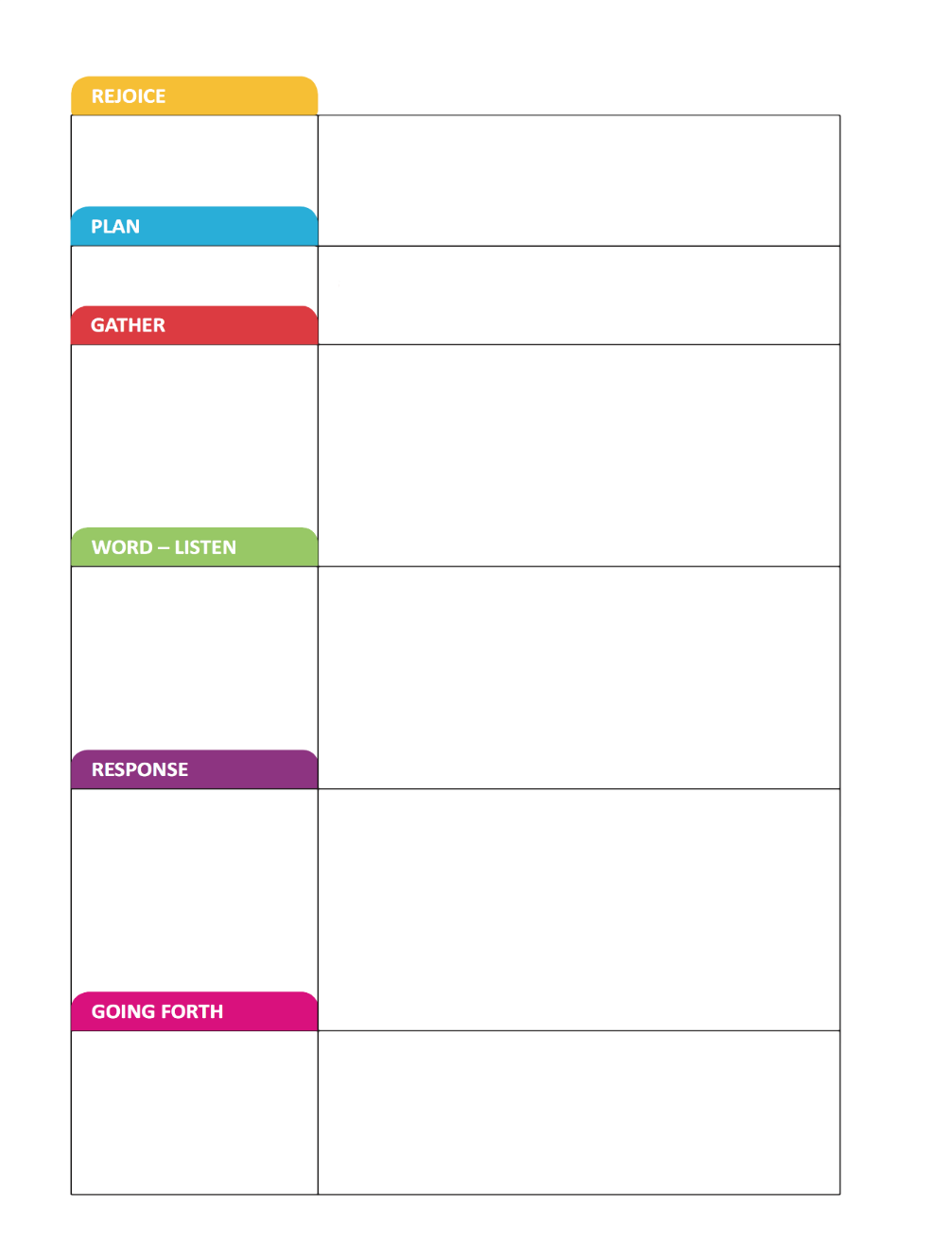 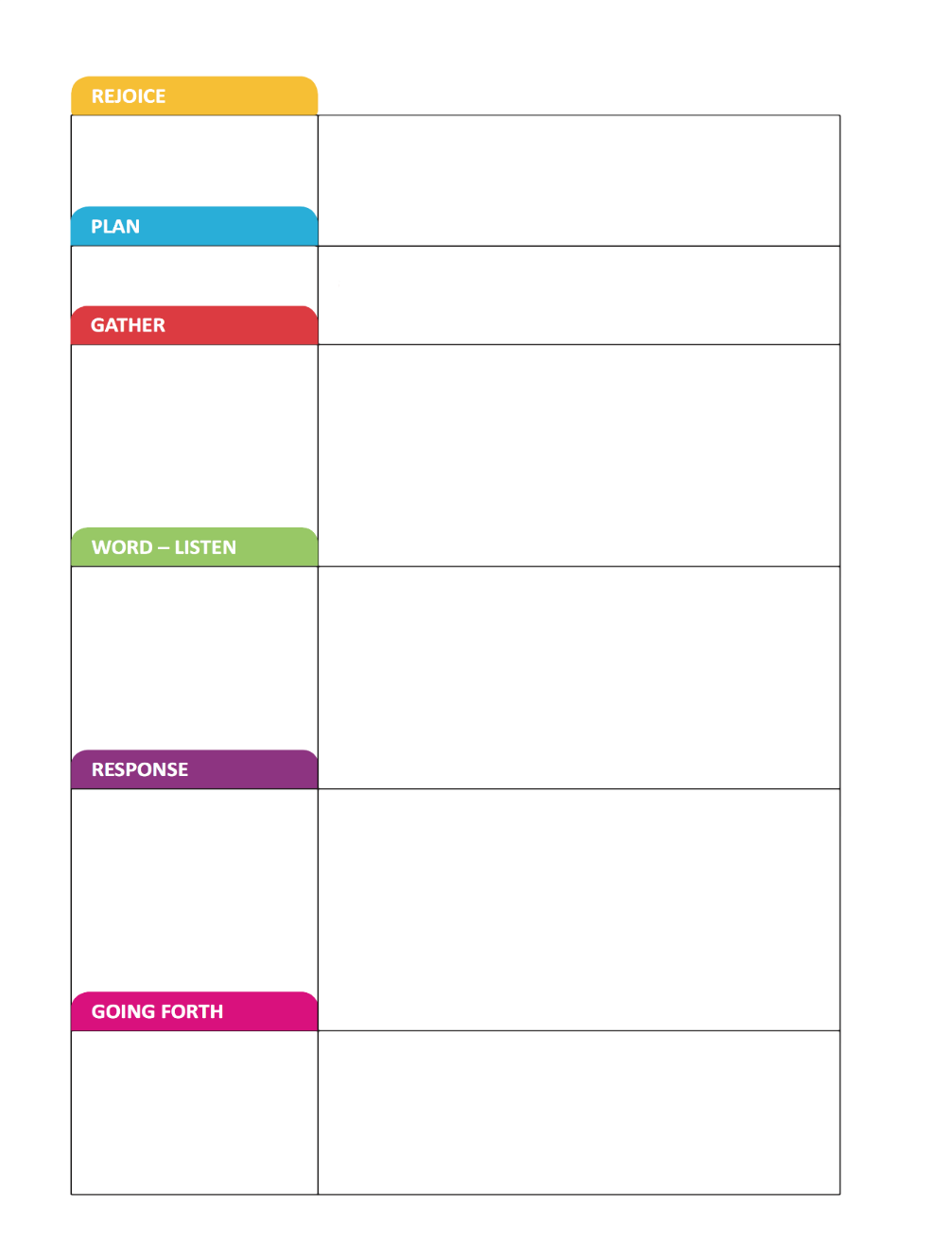 